Уважаемые родители!Просим Вас ответить на вопросы данной анкеты. Ваше мнение важно для организации внеурочной деятельности для вашего ребенка1. В каком классе учится Ваш ребенок?2. Какие направления внеурочной деятельности Вы выбираете для своего ребенка: 3. Посещает ли он кружок, секцию, студию вне школы?Если вы выбрали ответ «да», то напишите название кружка, секции, студии и наименование учреждения, где проходят занятия________________________________________________________________________________________________________________________________________________________________________4. Любит ли Ваш ребенок групповые занятия? 5. Напишите примерное название мероприятий и курсов, которые хотите, чтобы посещал ваш ребенок. Например, Курс «Испанский язык» или секция «Легкая атлетика».________________________________________________________________________________________________________________________________________________________________________6. В какой форме вы хотите, чтобы школа реализовала внеурочную деятельность7. Ваши предложения по организации внеурочной деятельности: ___________________________________________________________________________Благодарим за участие в анкетировании!Ф.И.О. родителяДата1-4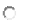 5-910-11Спортивно-оздоровительное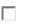 СоциальноеОбщеинтеллектуальноеДуховно-нравственноеОбщекультурноеданетЗатрудняюсь ответитьданетЗатрудняюсь ответитьочнойдистанционной